SENIN 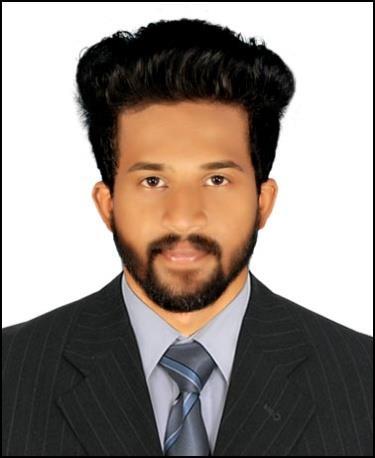 MECHANICAL ENGINEERGmail: senin-394279@2freemail.comPROFILEVersatile Mechanical Engineer having one and half years of experience like to work in a firm with a professional work driven environment where I can utilize and apply my knowledge, skills which would enable me as a fresh graduate to grow while fulfilling organizational goals. Recognized for a keen ability to improve design components, increase products and manufacturing efficiency.SKILLSTeam leadership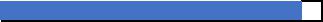 Design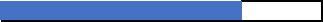 Technical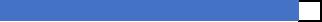 Confident and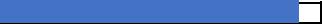 Active LearningInterpersonal andCommunication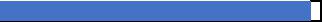 Self motivating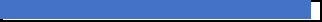 Hard working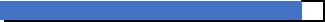 Programming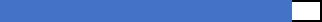 LanguagesLanguages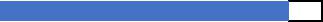 Academics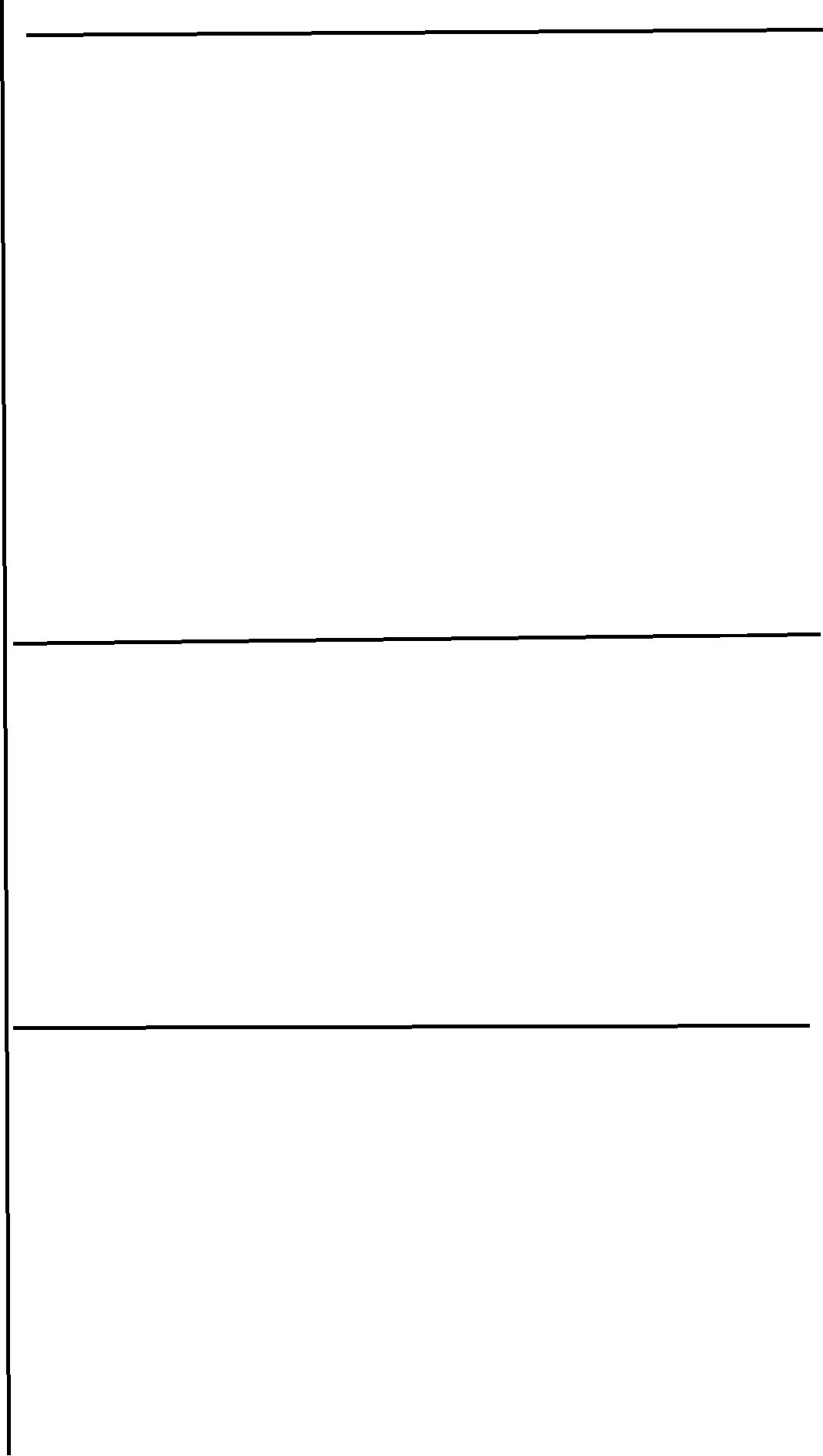 Nehru Institution of Technology, Coimbatore , Anna UniversityDegree: B.E Mechanical Engineering  (2017)Little Flower Higher Secondary School, Nilambur, Malappuram12th Govt State Board: Science (2012)Little Flower Higher Secondary School, Nilambur, Malappuram10th Govt State Board: Science (2010)ExperienceProject Coordinator (1&half year)[Ernakulam (Sept 17 to Mar19)]CNC Opertor (6 months)[Coimbatore (Mar 16 to Sept 16)]Personal SkillAbility to rapidly build relationship and set up trust.Confident and DeterminedAbility to cope up with different situations.Excellent communication, leadership skills, organizational skills and making reliabilityConfidence in facing the challenges in the work assigned.Ability to work under stress.Languages : English , Hindi , MalayalamCERTIFICATIONSAutoCAD 2D & 3DHVAC EngineeringMEP EngineeringHOBBIESVolunteer workTravellingBadmintonChessPaintingADDITIONAL INFORMATIONVisa Status	: Visiting VisaD.O.B	: 18/May/1994Marital Status  : SingleNationality	: IndiaReligion	: ChristianIT Proficiency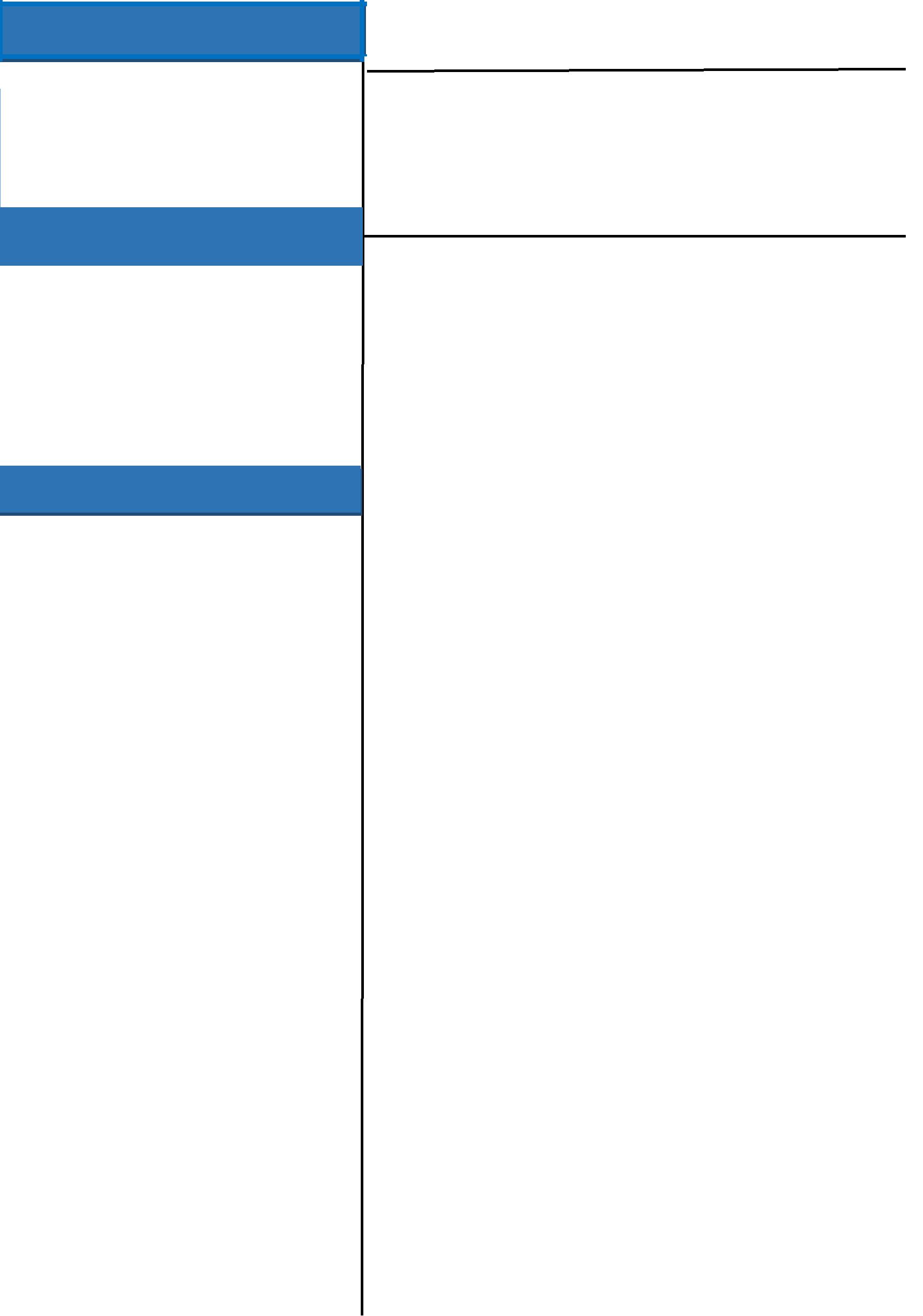 Auto CADMicrosoft Office Word, Microsoft Office Excel, Microsoft Office Power Point.ResponsibilitiesPlanning and project abilities include scheduling in project management and resource.Highly confident site coordination and supervising.Familiar with environments regulatory Compliance, Research and design proficiencies include Finite Element Analysis, Project/Quantification Planning, ISO & Safety Compliance, Statistical/Process Analysis, On-and Off-line Test Development, Manufacturing specifications, and Design & Validation.Active listening and critical thinking skills for determining clients’ needs and implementing plans to make them a reality.Excels in teamwork environments where engineers come together to gather information, problem solve, and implement a strategy.Affinity for identifying the underlying principles affecting situations, which leads to less time brainstorming and more time actively building workable solutions.Excelled in identifying stress points during stress analysis of piping systems and worked with designs to choose appropriate support locations and supports.Completion and distribution of documents records with status reports, material requirement calculations, punch lists and hydraulic calculations. All information shared with appropriate team members and supervisorsAbility to understand and sort out the technical problems that may occur during work.Thorough working knowledge in structural construction field.Operating CNC machines of automotive parts.Understanding the depth of cutting and adjusting the values according to the given measure.Locking and unlocking of mold pieces into CNC machines under safety precautions.Testing and checking the error of product in vernier calipers(digital), Go/ No Go gage, Air gage, Micrometer.Checking the product in Coordinate measure machine for further error calculations.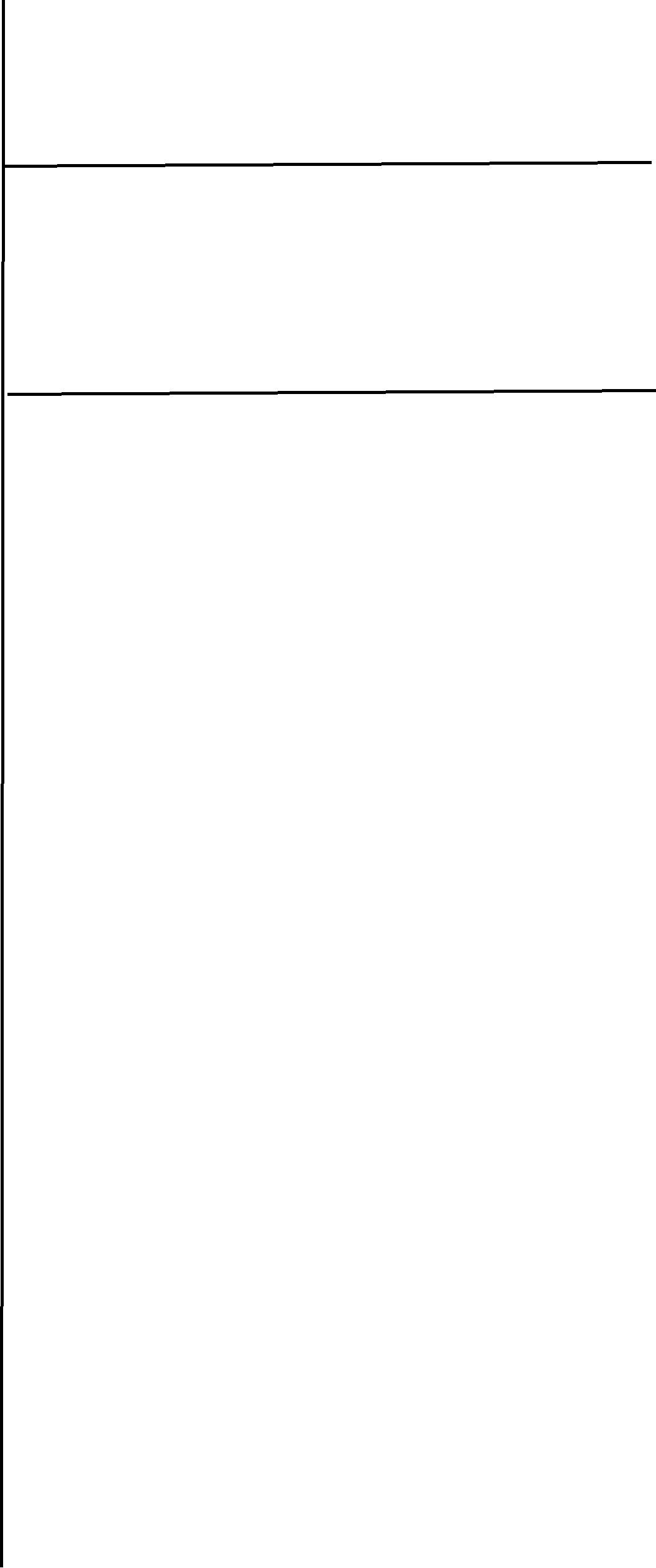 Co-/Extra –Curricular ActivitiesCoordinator for symposium conducted by Mechanical department. ( Mechanium 2k15)Actively participated in various cultural activities for inter college.DeclarationI do hereby declare that the above information is true to the best of my knowledge.